ANTISTRES VIKENDMoslavačka Slatina, 10.03.do 12.03.2023.“ The greatest gift is to know yourself“ OSHO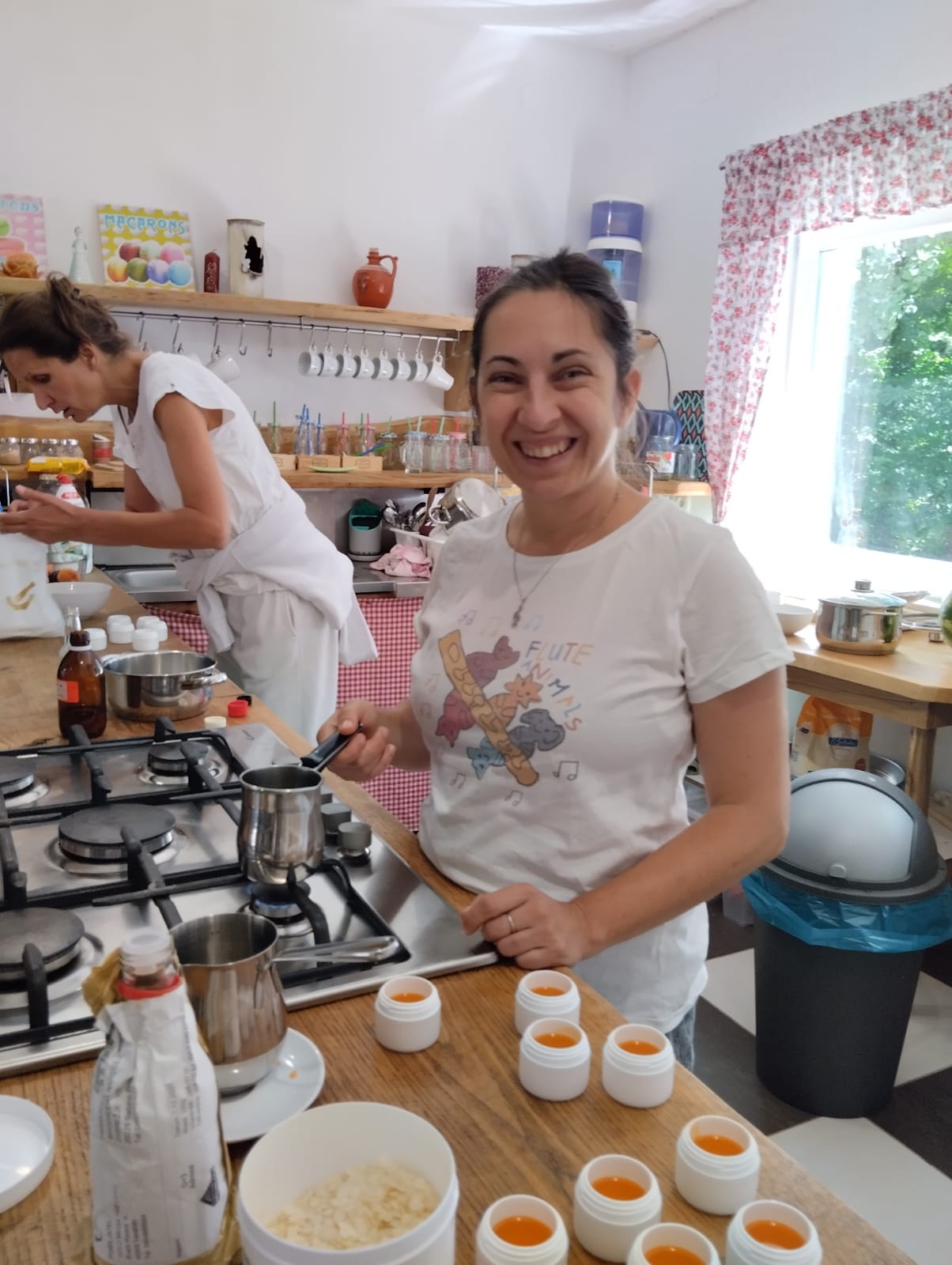 Petak, 10.03.2023.Dolazak tijekom jutra.Registracija i smještaj u sobe do 12 sati.Upoznavanje, ples, šetnja/ O.D.H.E./ radionica zdrave prehraneKundalini meditacijaVečeraPlesna meditacija, rad u maloj grupiShiatsu masaža-Divine healingSubota, 11.03.2023.Dinamička meditacija SatsangDoručak, Creativity hourJutarnja sessija, meditacija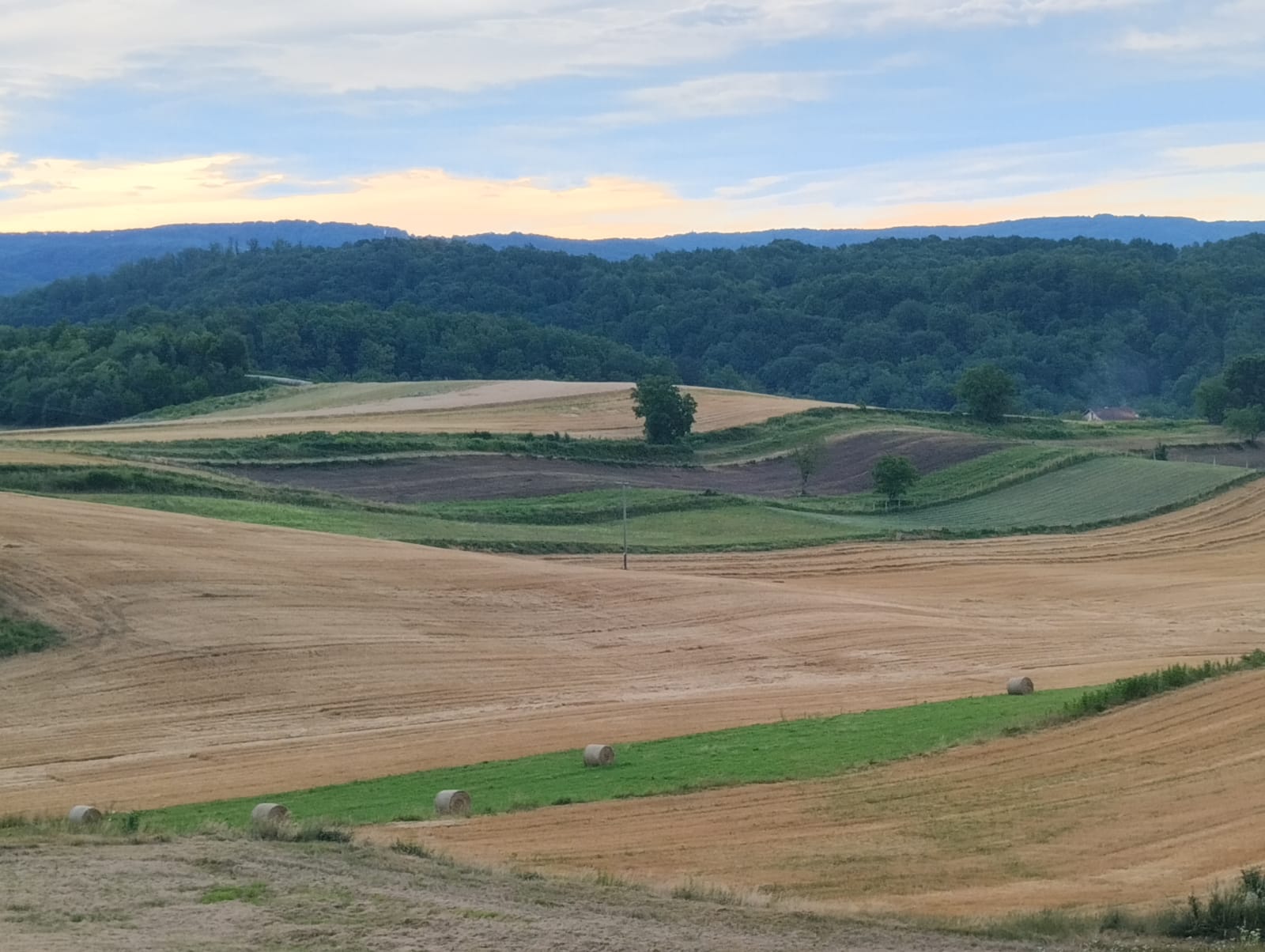 Ručak i odmorPopodnevna sesija, divine healing. Kundalini meditacijaVečera Ples, meditacija, zvučna kupkaNedjelja, 12.03.2023.Dinamička meditacija SatsangDoručak, Creativity hourJutarnja sessija, meditacija RučakŠetnja/ O.D.H.E.Divine healing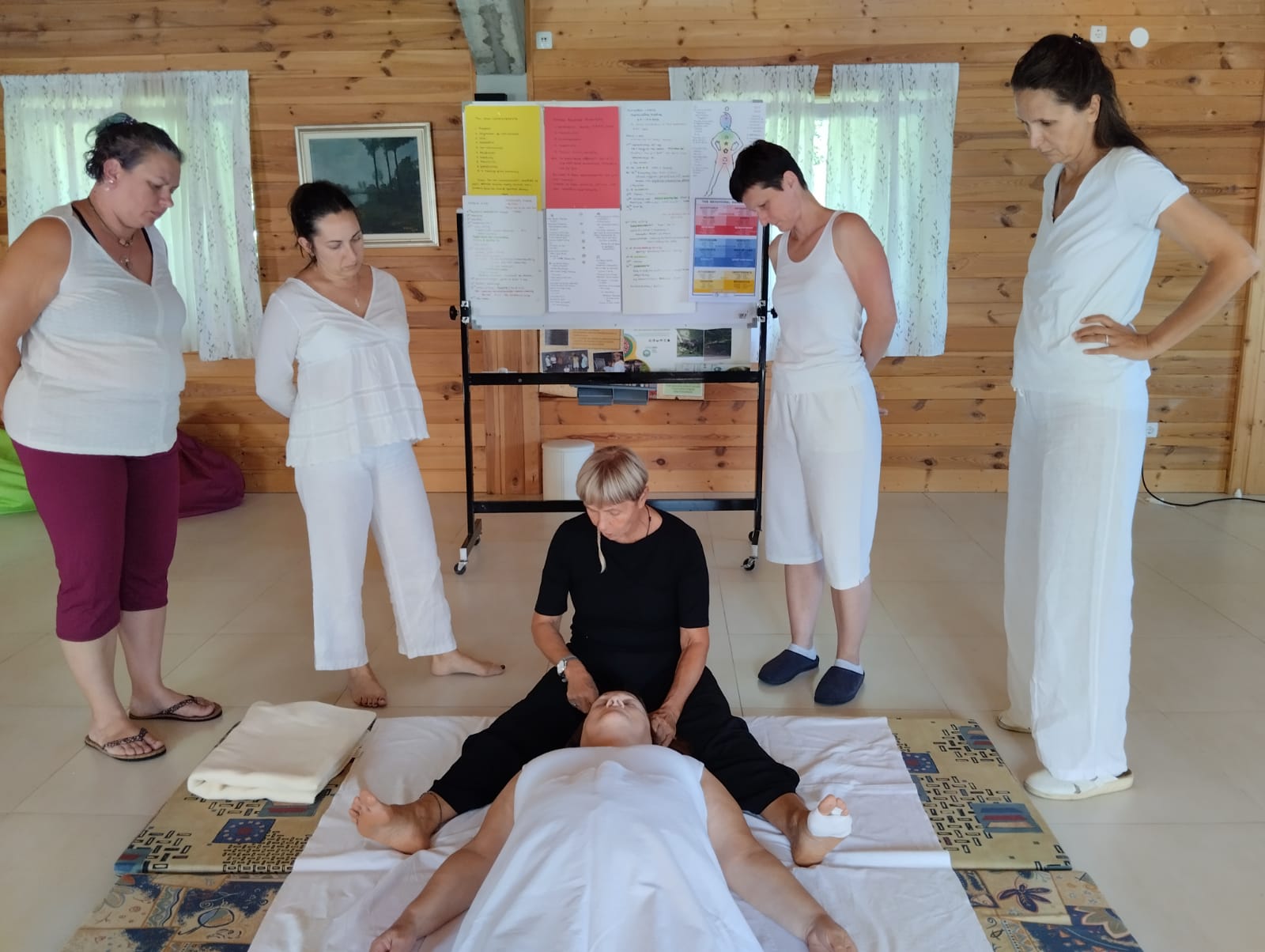           Cijena dvodnevnog vikenda je 146 € ( umirovljenici i studenti 112 €) i uključuje smještaj i tri  vegetarijanska obroka dnevno. Asistenti i učenici Škole za osobni rast , HEALING ARTS plaćaju samo smještaj (106 €, umirovljenici 85 €)Što ćeš trebati od odjeće i obuće?Za jutarnji satsang trebat će vam bijela odjeća: majice, hlače,  haljine, džemperi, šalovi, marame, ogrtači, čarape. Dakle ne bež, niti sivo, niti roza. BIJELO.Za sve ostale aktivnosti preporučam laganu svjetlu odjeću od prirodnih materijala. Bit će znoja pa spremite nekoliko presvlaka.U dvorani smo bosi ili u čarapama, u centru u papučama ili cipelama u kojima ne izlazimo van .Ponesite svakako patike ili cipele i trenerku za boravak na otvorenom.Možda i jednu presvlaku stare odjeće za rad u vrtu i gaju. Za shiatsu tretmane djevojke neka ponesu lagane grudnjake/topiće s bretelama i/ili lagane potkošulje s bretelama. Ponesite svoje maskerine, stare bilježnice ako još znate gdje su, a healeri i knjige.Tko dolazi autom neka ponese po dvije bijele plahte za praktični dio. Može i one mekane dekice.Svakako ih označite da znate koje su vaše. I one čarobne infuzore.Kome treba prijevoz od Zagreba ili Popovače, javite unaprijed.Jako se radujem ponovnom druženju i zagrljajima.  Za sve što vas zanima ili nije jasno, tu smo Lilian i ja. Pozdrav MagdalenaDr Ljiljana Lulic Karapetric,   098 301 812,   Udruga Promjena za promicanje zdravlja i  		zdravog načina života, www.udruga-promjena.hr                                                                                                                                                              Dr Magdalena Nardelli Kovačić, 099 653 22 72, www.naucizivjetizdravo.com                         magdalena.nardelli@gmail.com